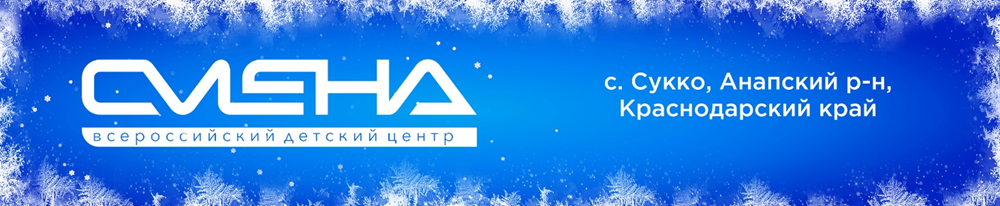 ПРЕСС-РЕЛИЗ
12.12.2022 г.Названы победители ежегодной премии «Слово в «Смене»Во Всероссийском детском центре назвали имена лауреатов ежегодной премии «Слово в «Смене». Победителями стали школьники из шести регионов России. Во Всероссийском детском центре «Смена» состоялась торжественная церемония вручения премии «Слово в «Смене». Награду, учрежденную  Центром, получили ребята из Краснодарского и Ставропольского края, Москвы, Оренбургской, Псковской и Курской областей.Все номинанты премии — участники Всероссийского фестиваля русского языка и российской культуры, который прошел в «Смене» при поддержке Министерства просвещения России с 25 ноября по 8 декабря. «Премия «Слово в «Смене» учреждена в 2017 году с целью выявления талантливых детей в области литературного, художественного и народного творчества. Лауреатами премии становятся ребята, которые показывают выдающиеся успехи в освоении образовательной программы фестиваля, активно участвуют в мероприятиях, творческих конкурсах и проявляют лидерскую позицию. Каждый из них не просто умеет красиво и грамотно излагать свои мысли, но и осознает богатство русского языка, его культурное величие и роль в укреплении национальной самобытности», — отметил директор ВДЦ «Смена» Игорь Журавлев.  Номинанты премии боролись за победу в восьми номинациях:  «Живое Слово», «Слово как Музыка», «Слово Автора», «Слово Народное», «Знаток Русского языка», «Вдохновение», «Душа Фестиваля» и «Особый приз Фестиваля».Так, в номинации «Слово Автора» сменовцы писали эссе, посвященные богатству и разнообразию русского языка. Лучшей работой жюри признали эссе Анастасии Овод из Краснодарского края. В номинации «Вдохновение» лауреатом премии, а также победителем конкурса «Проба пера» стала автор рассказа «Интервью с Василием Теркиным» Екатерина Пахомова из Оренбургской области.  Номинация «Живое Слово» собрала среди участников фестиваля талантливых чтецов. На вечере поэзии сменовцы декламировали произведения Александра Пушкина, Эдуарда Асадова, Чингиза Айтматова и других классиков. Обладателем премии стала Екатерина Майданова из Курска. Отдельная номинация была посвящена знанию русского языка. Конкурс  «Говори по-русски правильно» был посвящен орфографии, пунктуации и стилистике. Знатоком языка признана Наталья Мачулина из Москвы.   «Я с детства люблю русский язык, он занимает отдельное место в моем сердце. Русский язык — один из самых богатых и сложных в мире, поэтому я горжусь, что изучаю его и стремлюсь овладеть им в совершенстве», — говорит Наталья.Конкурс талантов «Гордость России» определил лауреатов премии среди музыкантов. Ребята выступили с вокальными и  хореографическими номерами, театральными постановками, сыграли на русских народных музыкальных инструментах — гуслях и балалайке. В номинации «Слово как Музыка» победила Арина Шаталова из Курской области. В номинации «Слово Народное» приз получили участники вокального ансамбля «Цветные сны» из Ставропольского края и Ксения Доморад из Пскова.Обладателем особого приза фестиваля за активное участие в мероприятиях смены стал Егор Чернега из Краснодарского края. В номинации «Душа фестиваля» победили ребята, представляющие Образцовый хореографический ансамбль эстрадного танца «Зазеркалье» и Образцовый  ансамбль народного танца «Чудо-Юдо». Оба коллектива приехали в «Смену» из города Новороссийска Краснодарского края. «Мне очень понравился фестиваль, его невероятная атмосфера. Я выступала с народными танцами, которые люблю всей душой.  В них отражается наша культура, история, быт людей. Думаю, что награду мы получили не только за свое мастерство, но и благодаря дружному коллективу, который является отличительной чертой всех народников», — рассказала участница ансамбля «Зазеркалье» Александра Афанасьева. Победители во всех номинациях получили сертификаты, статуэтки и памятные призы. Ежегодная премия «Слово в «Смене» учреждена Всероссийским детским центром в 2017 году с целью сохранения и популяризации русского языка, развития творческого потенциала обучающихся, распространения знаний о духовно-нравственных и культурных ценностях народов России. 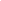 ФГБОУ ВДЦ «Смена» – круглогодичный детский центр, расположенный в с. Сукко Анапского района Краснодарского края. Он включает в себя 3 детских лагеря («Профи-Смена», «Лидер-Смена», «Арт-Смена»), на базе которых реализуется более 80 образовательных программ. В течение года в Центре проходит 16 смен, их участниками становятся свыше 16 000 ребят из всех регионов России. Профориентация, развитие soft skills, «умный отдых» детей, формирование успешной жизненной навигации – основные направления работы «Смены». С 2017 года здесь действует единственный в стране Всероссийский учебно-тренировочный центр профессионального мастерства и популяризации рабочих профессий, созданный по поручению Президента РФ. Учредителями ВДЦ «Смена» являются Правительство РФ, Министерство Просвещения РФ. Дополнительную информацию можно получить в пресс-службе ВДЦ «Смена»: +7 (86133) 93 - 520, (доб. 246), press@smena.org. Официальный сайт: смена.дети.